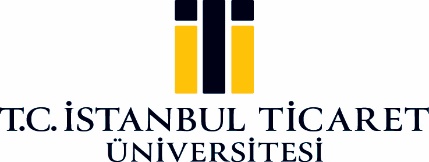 	 Tarih: ….../...../……HUKUK FAKÜLTESİ DEKANLIĞI’NA,Fakültenizin …………….. numaralı …………. sınıf öğrencisiyim. 20...-20…. Öğretim Yılı ……… Dönemi’nde aşağıda belirtilen dersin online ………. sınavında çakışma yaşanmasından dolayı, tarafıma sınav hakkı tanınmasını talep ediyorum. Gereği için bilgilerinize arz ederim. Saygılarımla.Öğrencinin Adı Soyadı:Öğrencinin Cep Telefonu:İmza:Örnektepe Mah. İmrahor Cad. No:88/2 Beyoğlu-İstanbulTel: 444 0 413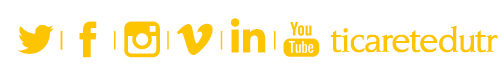 Faks: 0212 320 70 10www.ticaret.edu.trDersin Kodu:Dersin Adı:Sınav Tarihi: Sınav Saati: